Little Indiana’s List of Hoosier Haunted HousesFor more information, including websites, social network account links, haunts arranged by city or town, and brief summaries, please visit http://littleindiana.com/2015/09/list-indiana-haunted-houses/Amherst Asylum: 228 South 500 West, Valparaiso, IN 46385, 888.813.4571Asylum House: 7300 E Troy Avenue, Indpls, IN 46239, 317.919.9347Barn of Terror: 8792 N Old State Road 37, Bloomington, IN 47408Cedar Rock Haunted Trail: 5163 IN-135, Morgantown, IN 46160, 855.428.6813Cool Creek Park Haunted Trail: 2000 E 151st Street, Carmel, IN 46033, 317.774.2500Creepy Carnival Haunted House: 3000 N. Meridian Street, Indpls, IN 46208, 317.334.4000Evil on Erie: 1910 Wilson Street, Lafayette, IN 47904Fear Factory: 7 S Eastern Avenue, Batesville, IN 47006, 812.932.2606Fear Fair: 800 A Avenue E, Seymour IN 47274, 812.567.3327Fright Forest: Abner Longley Park, Lebanon, IN 46052, 765.482.8860Fright Manor: 2909 South Meridian Street, Indpls, IN 46225, 317.883.7666Frightmares Haunted House: 688 A Street NW, Linton, IN 47441, 812.699.0628FriteLodge Haunted House: 7525 Acton Road, Indpls, IN 46259, 317.862.6834Green Center Haunted House: 2768 E 300 S, Albion, IN 46701Hall of Villains Haunted House: 58005 17th Street, Elkhart, IN 46517, 574.522.1187Hall’s Haunted Halls, 5955 W Hurt Road, Hall, (Monrovia) IN 46157, 317.430.8023Hanna Haunted Acres: 7323 E Hanna Avenue, Indpls, IN 46239, 317.357.0881Haunted Adams Mill: County Road 75 E, Cutler, IN 46920, 765.268.2530Haunted Angelus House: 8829 E Washington Street, Indpls, IN 46219, 317.500.4746Haunted Castle & Black Forest: 8965 Auburn Road, Fort Wayne, IN 46825, 260.489.1763Haunted Hargrave Hall: 49 Wayne Street, Danville, IN 46122, 317.745.4180Haunted Hayride and Stables: 8308 S Rockport Road, Bloomington IN 47403Haunted Hills Hospital: 6112 Old Porter Road, Portage, IN 46368Haunted Hotel 13th Floor: 511 N Jefferson Street, Huntington, IN 46750, 888.932.1827Haunted Railroad: 450 W 100 N, Valparaiso, IN 46383, 219.462.0025Haunting at Shireman Homestead: 7060 West 200 North, Columbus, IN, 812.372.2946Headless Horsemen: 13400 Allisonville Road, Fishers, IN 46038, 317.776.6000Horror Hike Haunted Trail: 1415 US Hwy 50, Greendale, IN 47245House of Lecter: 325 Main Street, Evansville, IN 47708House of Trepidation: 1929 S Meridian Street, Indpls, IN 46225, 317.912.3845Hysterium: 4410 Arden Drive, Fort Wayne, IN 46804, 260.436.0213Indiana Fear Farm: 6736 S 500 W, Jamestown, IN 46147, 765.366.8493Industrial Terrorplex: 835 Spring Street, Jeffersonville, IN 47131, 812.284.2122Indy Haunted Loft: 1115 E. 1000 N, Fortville, IN 46040, 317.326.1700Indy Scream Park: 5211 S New Columbus Road, Anderson, IN 46013, 317.218.9515Lake Hills Haunted House: 8640 Lake Hills Drive, St John, IN 46373Legend Park: 14130 McKinley Avenue, Mishawaka, IN 46545, 574.256.5656Literally, A Haunted House: 914 E Main Street, New Albany, IN 47150, 812.944.9600Necropolis: 2525 N Shadeland Avenue, Indpls, IN 46219, 317.353.1987Newburgh Civitan Zombie Farm: 5466 Vann Road, Newburgh, IN 47629, 812.853.0700Nightmare on Edgewood: 6004 Camden Street, Indpls, IN 46227, 317.627.7576Olde Courthouse Catacombs: 4th Street and Vine Street, Evansville, IN 47708Psycho-Path: 2773 S County Road 1000 West, French Lick, IN 47432, 812.936.2354Reaper’s Realm: 626 177th Street, Hammond, IN 46324, 219.853.0518Scarevania: 1911 N Granville Avenue, Muncie, IN 47303Screamers Haunted House: 1800 S D Street, Elwood, IN 46036, 317.385.7320Shadow Asylum: 949 North 10th Street, Terre Haute, IN 47807, 812.234.5620Slaughterhaus Haunted House: 4700 N. Post Road, Indpls, IN 46229, 317.897.7908Soultaker’s Acres: 1400 E Smith Street, Warsaw, IN 46580Spooky Shelton’s Haunted Graveyard: 2120 Ironbridge Court, Lafayette, IN 47905Stillwell Manor: 1704 E 60th Street, Anderson, IN 46013, 765.617.2979Streaper’s Nightmare: West 7th Street, Peru, IN 46970, 574.292.1364Trails of Terror: 2742 E 1100 S, Markleville, IN 46056Twisted Darkness: 1022 S Main Street, Kokomo, IN 46901, 765.252.3830Wayne Co. Haunted Museum, 1150 N A Street, Richmond, IN 47374, 765.962.5756Weitle’s Asylum Edge of Insanity: 5635 N 00 E W, Kokomo, IN 46901When Darkness Falls Haunted Trail: 3989 S 525 E, Columbus, IN 47203, 812.377.5849Whispers Estate: 714 W Warren Street, Mitchell, IN 47446, 855.557.7665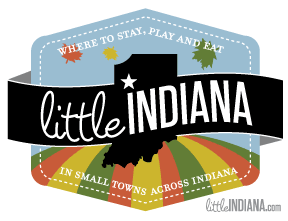 